PROYECTO DE LEY No_____ DE 2018 CÁMARA“Por medio de la cual se dictan normas para promover la inserción educativa, laboral y productiva de los jóvenes colombianos y se modifica artículo 7 de la Ley 101 de 1993”EL CONGRESO DE COLOMBIADECRETAArtículo 1o. Objeto. La presente ley tiene por objeto establecer incentivos a la inserción educativa, laboral y productiva de los jóvenes colombianos; la promoción del acceso de deportistas de alto rendimiento a la educación superior; así como a los estudiantes de pregrado universitario con mejor desempeño académico. Artículo 2o. Equivalencia de experiencias. Las pasantías, prácticas, judicaturas, monitorias y la participación en grupos de investigación reconocidos y medidos por el Departamento Administrativo de Ciencia, Tecnología e Innovación realizadas antes de la obtención del título de pregrado serán acreditables como experiencia profesional válida, siempre y cuando su contenido se relacione directamente con el programa académico cursado y haya aprobado el programa académico cursado. El Departamento Administrativo de la Función Pública reglamentará la materia en un término no superior a seis (6) meses contados a partir de la expedición de la presente Ley, a fin de establecer una tabla de equivalencias que permita convertir dichas experiencias previas a la obtención del título de pregrado en experiencia profesional válida.Artículo 3°. Orientación vocacional y para el emprendimiento. El Ministerio de Educación Nacional actualizará y ampliará el ámbito de aplicación de los lineamientos en materia de competencias para el emprendimiento y orientación vocacional específicos para estudiantes de grados décimo y once, en un término no superior a seis (6) meses contados a partir de la expedición de la presente Ley.Artículo 4°. Beca de posgrado para mejores pregrados. En un término no mayor a seis (6) meses a partir de la expedición de la presente Ley, el Ministerio de Educación Nacional creará un programa para la exoneración del pago de derechos de estudio de especialización y maestría en instituciones de educación superior acreditadas en Colombia y/o el costeo de gastos de desplazamiento, manutención y materiales educativos para los estudiantes de pregrado con mejor desempeño en las pruebas Saber Pro, observando criterios de incentivo al mérito, protección de la educación superior pública, sostenibilidad fiscal y transparencia.Artículo 5°. Condonación de crédito para mejores pregrados. El Instituto Colombiano de Crédito Educativo y Estudios Técnicos en el Exterior -ICETEX- condonará hasta el 80% del valor total de los créditos educativos realizados con el propósito de adelantar estudios de pregrado a los estudiantes con mejor desempeño en pruebas Saber Pro.Para tal efecto, el Ministerio de Educación Nacional y el Instituto Colombiano de Crédito Educativo y Estudios Técnicos en el Exterior - ICETEX reglamentará esta materia en un término no superior a seis (6) meses contados a partir de la expedición de la presente Ley.Artículo 6°. Acceso de deportistas de alto rendimiento a la educación superior. Los deportistas de alto rendimiento tendrán acceso preferencial a la educación superior. Un porcentaje de los cupos en programas de formación técnica, tecnológica y de pregrado de las instituciones de educación pública deberán estar destinados a deportistas de alto rendimiento. Parágrafo 1°: El Ministerio de Educación Nacional, el Servicio Nacional de Aprendizaje -SENA- y el Instituto Colombiano del Deporte –Coldeportes- reglamentarán la materia en un término de seis (6) meses contados a partir de la expedición de la presente Ley, observando criterios de: excelencia académica, incentivo al mérito deportivo, diversidad en las disciplinas deportivas y transparencia.Parágrafo 2°: Para los efectos de definir la población beneficiaria de la que trata este artículo, las entidades previamente señaladas tendrán en cuenta que deberán incluir como tales a los practicantes del deporte formativo, universitario, de alto rendimiento y competitivo, de conformidad con lo establecido artículo 16 de la ley 181 de 1995. Parágrafo 3°: El Instituto Colombiano del Deporte –Coldeportes o quien haga sus veces, publicará de forma semestral el listado de los elegibles a estos incentivos. Artículo 7°. Observatorio Nacional de Juventud. Créese el Observatorio Nacional de Juventud, adscrito a la Dirección del Sistema Nacional de Juventud “Colombia Joven”, de la Presidencia de la República, que tendrá como principal objeto unificar y consolidar las diferentes estadísticas sobre jóvenes en Colombia, las cuales servirán de insumo para la formulación de políticas públicas en la materia.El Observatorio Nacional de Juventud deberá incluir dentro de sus funciones:Monitorear la asignación de recursos dirigidos a la atención de la población joven definida en la Ley 1622 de 2013, a nivel nacional, departamental y municipal, por programas y subprogramas. Los resultados y tendencias de impacto alcanzados serán divulgados semestralmente y servirán de base para la evaluación de impacto de gestión de resultados de todos los actores del sistema.Diseñar metodologías de investigación e indicadores para realizar seguimiento a las políticas públicas de juventud y formular recomendaciones sobre la materia.Propiciar la investigación académica sobre las dinámicas económicas, sociales, políticas y culturales de la juventud colombiana.Propiciar el diálogo entre el Estado, el sector privado, la academia y la sociedad civil acerca de las dinámicas económicas, sociales, políticas y culturales de la juventud colombiana y las políticas públicas sobre la materia.Rendir un informe al Congreso de la República sobre su gestión al término de la legislatura. Artículo 8°. Jóvenes productores agropecuarios y pesqueros. El artículo 7 de la Ley 101 de 1993, quedará así: “Cuando circunstancias ligadas a la protección de los recursos naturales orientados a la producción agropecuaria, a la protección del ingreso rural y al mantenimiento de la paz social en el agro así lo ameriten, el Gobierno podrá otorgar, en forma selectiva y temporal, incentivos y apoyos directos a los productores agropecuarios y pesqueros, en relación directa al área productiva o a sus volúmenes de producción, dando prioridad a los jóvenes productores agropecuarios y pesqueros.”Artículo 9°. La presente ley rige a partir del momento de su promulgación y deroga las disposiciones que le sean contrarias.Cordialmente,________________________			________________________ERWIN ÁRIAS BETANCUR	 			JOSÉ DANIEL LÓPEZRepresentante a la Cámara por Caldas		Representante a la Cámara por BogotáEXPOSICIÓN DE MOTIVOSDe conformidad con lo establecido en el artículo 45 de la Constitución Política, el adolescente tiene derecho a la protección y a la formación integral. Por su parte, a nivel legal, en diferentes disposiciones y para efectos de cada una de estas, se han establecido rangos para determinar el segmento de la población que se puede considerar joven. Se pueden citar sobre este particular la Ley 375 de 1997 “Por la cual se crea la ley de la juventud y se dictan otras disposiciones” que señala en el artículo 3 que se entiende por joven la persona entre 14 y 26 años; La Ley 1622 de 2013 “Por medio del cual se expide el estatuto de ciudadanía juvenil y se dictan otras disposiciones” que en su artículo 5 define joven como todo persona entre 14 y 28 años; y la Ley 1780 de 2010 “Por medio de la cual se promueve el empleo y el emprendimiento juvenil, se generan medidas para superar barreras de acceso al mercado de trabajo y se dictan otras disposiciones” que considera jóvenes a persona entre 18 y 28.  Así, a pesar del silencio del constituyente con respecto a la categoría de “jóvenes”, el legislador históricamente se ha preocupado por adoptar normas tendientes a la protección de los derechos de este grupo etario, que por sus necesidades particulares requiere de medidas especiales en temas específicos como educación y trabajo, ambos derechos reconocidos constitucionalmente y en los cuales se fundamenta el presente proyecto de ley. De manera específica, se busca promover la inserción productiva y laboral de los jóvenes a través de: 1. La creación de equivalencias de experiencia profesional; 2. La inclusión de contenidos educativos referentes a orientación vocacional y para el emprendimiento; 3. Incentivos educativos a los mejores estudiantes universitarios de pregrado; 4. El acceso de deportistas de alto rendimiento a la educación superior; 5. La creación de un Observatorio Nacional de Juventud; 6. La ampliación a jóvenes productores agropecuarios y pesqueros de los beneficios e incentivos otorgados en la Ley General de Desarrollo Agropecuario y Pesquero. Equivalencias de experiencia profesionalEn Colombia se necesitan crear medidas para que los jóvenes puedan acceder con mayor facilidad al mercado laboral formal. El estudio “Next Generation Colombia - Amplificando la voz de los jóvenes”, realizado en 2017 por el British Council, la Universidad del Rosario y la Universidad de los Andes, vislumbra las preocupaciones de los jóvenes colombianos: la primera de ellas, según el 60% de los jóvenes encuestados, es el desempleo.El mismo estudio afirma que la entrada al mercado laboral no es fácil para los jóvenes colombianos. “Mientras que la tasa de desempleo general en Colombia es inferior al 10%, la población con edades entre 14 y 28 años experimenta una tasa del 16%, siendo del 21% para las mujeres”. Además, “de quienes ingresan al mercado laboral, un 48% consiguen empleos informales, cifra que alcanza el 95% y el 83% para los jóvenes en situación de pobreza extrema y de pobreza, respectivamente.” (British Council, Universidad del Rosario & Universidad de los Andes, 2018, pg. 26) En la misma línea, cifras del DANE muestran que durante el trimestre móvil mayo - julio de 2018, “la tasa global de participación de la población joven en el total nacional fue 57,6%, la tasa de ocupación fue 48,0% y la tasa de desempleo fue 16,6%” (DANE, 2018, pg. 3). La tendencia a partir del 2013 es que el desempleo de la población joven ha aumentado, variando a favor del desempleo 0,7 puntos porcentuales que el mismo trimestre móvil del año anterior. Así mismo, respecto al año anterior en el trimestre móvil de mayo – julio, la cifra de participación y de ocupación de los jóvenes en el mercado laboral ha disminuido. Ahora bien, la tendencia de estas tasas se mantiene variable, lo que puede significar poca continuidad de los jóvenes en el mercado laboral. 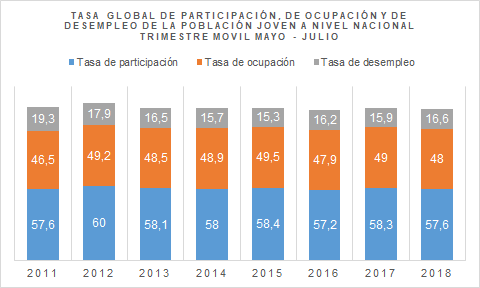 Elaboración Propia, con cifras del DANE (2018)Debido a esto, es importante fomentar herramientas para que los jóvenes tengan la oportunidad de ingresar y vincularse de manera estable y sostenida al mercado laboral. Si bien muchos jóvenes hoy en día terminan entrando al sector informal, la presente iniciativa fortalece y amplía la posibilidad de entrar a los mercados laborales formales.Inclusión de contenidos educativos referentes para el emprendimiento y la orientación vocacionalEl país necesita fortalecer sus estrategias para el emprendimiento y la orientación vocacional. La importancia de la educación para generar cambios estructurales va de la mano con la meta de Desarrollo Sostenible 4, Educación de Calidad: Garantizar una educación inclusiva, equitativa y de calidad y promover oportunidades de aprendizaje durante toda la vida para todos. Las habilidades de innovación y de capacidad emprendedora se deben promover desde el colegio, articulados con competencias concretas y los proyectos educativos institucionales. De acuerdo con la guía 39 del Ministerio de Educación, “la cultura del emprendimiento se fomenta de manera gradual: en los niveles de preescolar y básica, a partir de las competencias básicas y ciudadanas, se trabajan los procesos nocionales y elementales del emprendimiento; y en la educación media se consolidan las competencias para el impulso de la empresarialidad, como oportunidad para que el estudiante materialice sus actitudes emprendedoras en el desarrollo de actividades y proyectos orientados a la creación de empresa o unidades de negocio con perspectiva de desarrollo sostenible” (MEN, 2014, Pp. 10). Lo anterior bajo el entendido que la cultura del emprendimiento depende de la exitosa interacción entre el desarrollo de competencias para fortalecer actitudes emprendedoras y empresariales en el contexto institucional. Ello implica que debe integrarse a los colegios como espacio dinámico y social y no como actitudes individuales. En este sentido, la guía actual del MEN apunta a que se integre al proyecto educativo institucional de manera intencionada y sistemática, promoviendo las actitudes emprendedoras y empresariales de forma reflexiva y práctica (MEN, 2014, Pp. 11).A continuación se describen las competencias definidas por el MEN:Elaboración propia, tomado de MEN, 2014, Pp. 26Esta transversalización e integración al entramado del PEI es un lineamiento general para todos los niveles educativos. Por ello es pertinente fortalecer y especificar estos lineamientos generales sobre competencias y acciones para la transversalización en las instituciones educativas con estrategias más concretas. Esta afirmación se sustenta en el trabajo que han venido realizando los países europeos en la promoción de los currículos para fomentar actitudes emprendedoras y de innovación. La Agencia Ejecutiva en el ámbito Educativo, Audiovisual y Cultural EACEA de la Unión Europea publicó en el 20116 un estudio integral acerca de la educación para el emprendimiento en los centros educativos (Comisión Europea, 2016). En este informe se analizan las definiciones, los mecanismos de financiación, los currículos escolares y los planes de formación profesoral en todos los países y regiones de la red Eurydice, con la excepción de Alemania, Irlanda y Liechtenstein. Una de las conclusiones fue que en los países donde hay estrategias específicas para la educación para el emprendimiento, se terminan desagregando condiciones concretas para el apoyo en la implementación de la innovación y la empresarialidad. “Las evidencias indican que el desarrollo de una estrategia específica centrada exclusivamente en la educación para el emprendimiento permite un enfoque más coherente e integral de apoyo a la misma, respaldado por las conclusiones alcanzadas en todas las áreas de análisis” (Comisión Europea, 2016; Pp. 10). Así, para fortalecer la cultura de emprendimiento, el país debe también diseñar estrategias de educación concretas. Al puntualizar y hacer más específicas las formas en las que interactúan las estrategias para la promoción de la cultura de emprendimiento en la educación, mejor va a ser el seguimiento, el control y los resultados de aprendizaje. Todo ello permitiría fortalecer la información que se tiene disponible y así disponer de nuevas y mejores formas de financiamiento para los emprendedores. Diseñar estrategias concretas y diferenciadas para estudiantes de grado 10 y 11 facilita las condiciones para la promoción de la innovación. De acuerdo al mismo estudio de la Unión Europea, “La preponderancia de estrategias específicas de educación para el emprendimiento en los países nórdicos puede vincularse a su compromiso con la innovación, tal como se desprende del puesto que ocupan estos países sistemáticamente en las correspondientes clasificaciones internacionales. Suecia, Finlandia y Dinamarca se sitúan en los tres primeros lugares en el European Innovation Scoreboard 2015 (2) y están entre los 10 primeros países del Índice Mundial de Innovación (3), con Noruega también entre los 20 más destacados”. (Comisión Europea, 2016; Pp. 10)La evaluación permanente de los resultados de aprendizaje relacionados con las estrategias y las competencias para el emprendimiento y la empresarialidad permitirán el monitoreo específico de los efectos de la política para el emprendimiento. Este seguimiento fortalecerá la capacidad de la política de educación de adaptarse a los nuevos contextos donde la innovación permite el tránsito a un empresariado transformador. Ampliación de la oferta de incentivos educativos para pregrados y postgradosLa educación es la clave para alcanzar varios de los Objetivos de Desarrollo Sostenible (ODS). “Cuando las personas pueden acceder a una educación de calidad, pueden escapar del ciclo de la pobreza. (…) También empodera a las personas de todo el mundo para que lleven una vida más saludable y sostenible. La educación es también fundamental para fomentar la tolerancia entre las personas, y contribuye a crear sociedades más pacíficas.” (Naciones Unidas, 2016, Pp. 1)Adicional al fortalecimiento a la educación desde los establecimientos educativos del que se habló anteriormente, en virtud de la meta de Desarrollo Sostenible 4.3, el Estado colombiano también debe diseñar estrategias para asegurar el acceso a la educación superior de calidad. Por ello esta ley promueve dos estrategias para fortalecer el acceso a los posgrados y la condonación de créditos para los mejores pregrados.En Colombia, el acceso a la educación superior ha ido en aumento. Según el Informe de Gestión 2014-2018 del Ministerio de Educación Nacional: “De la matrícula total, la matrícula en pregrado alcanzó 2 millones 280 mil estudiantes en 2017, lo que representa una tasa de cobertura del 52,8%, frente a un 47,8% del 2014. La mayor concentración de matrícula para 2017 se alcanzó en el nivel universitario con 1 millón 548 mil estudiantes. En cuanto a las Instituciones Técnicas (658.579) y Tecnológicas (73.263) se registró una matrícula total de 731.842 estudiantes para el mismo año” (Ministerio de Educación, 2018, pg. 164). 
Pese al incremento del acceso a la educación superior en Colombia, el número de graduados con respecto al número de matriculados continúa alrededor del mismo porcentaje de años pasados. De acuerdo a la última cifra publicada por el MEN con respecto al año 2016, la deserción universitaria fue de 9.0% y la tasa de deserción en formación técnica y tecnológica en 2016 fue 17.1% (Ministerio de Educación, 2018, pg. 165)Así, muchos estudiantes no están terminando sus carreras. Según el Informe de Gestión 2014 - 2018 del MEN, “de acuerdo con los análisis realizados a través del Sistema de Prevención a la Deserción en Educación Superior (SPADIES), durante los primeros cuatro (4) semestres se concentra el 75% de deserciones de la educación superior. Los principales factores asociados a este fenómeno están relacionados con las bajas competencias académicas de entrada, las dificultades económicas de los estudiantes, los aspectos relacionados con la orientación socio-ocupacional y adaptación al ambiente universitario” (Ministerio de Educación, 2018, pg. 176; subrayado fuera de texto). Lo anterior lleva a preguntarse acerca de la relación entre número de matriculados y graduados.
Fuente: SNIES - MEN. Para 2016 el nivel de especialización incluye especializaciones técnicas, tecnológicas, universitarias y médico quirúrgicas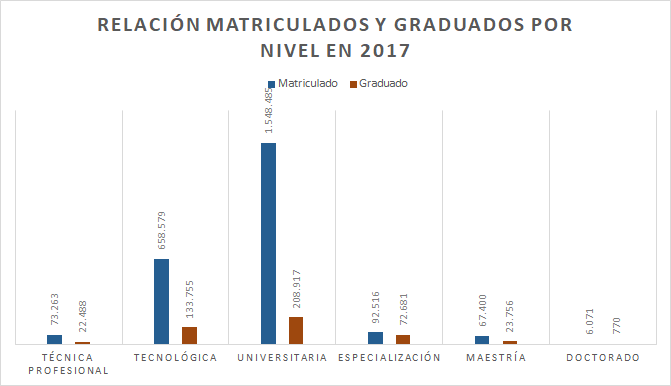 Más concretamente, en Colombia se matriculan muchos más estudiantes de los que se gradúan. De acuerdo a las cifras del Sistema Nacional de Información de la Educación Superior - SNIES, para 2017 la relación entre matriculados y graduados es desproporcional. Para ese año, los niveles de educación tecnológica y universitaria representaron la mayor cantidad de matrículas, con 658,579 y 1´548,485 respectivamente. Lo siguen los niveles de especialización, técnica profesional, maestría y termina doctorado. Ello permite evidenciar que hay un amplio interés por parte de los jóvenes en la educación, que en la mayoría de las veces no termina en la culminación de los programas emprendidos. Cuando las cifras de matriculados se contrastan con el número de graduados, como se reporta en el SNIES, se dimensiona la magnitud de estas dificultades. En lo que respecta al nivel universitario, tan sólo el 13% de los estudiantes que entran se pueden graduar.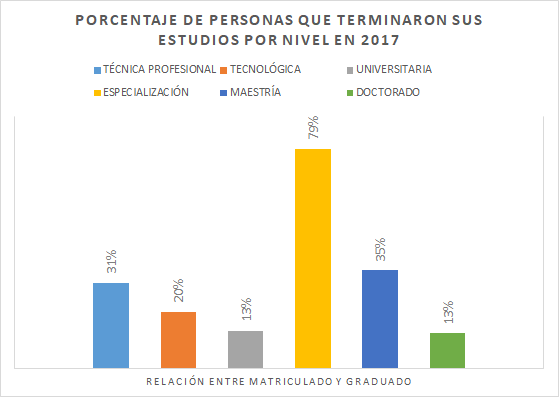 Fuente: SNIES - MEN. Para 2016 el nivel de especialización incluye especializaciones técnicas, tecnológicas, universitarias y médico quirúrgicasAl promediar los porcentajes de personas que se matriculan y gradúan en todos los niveles de la educación superior, el 31.8% de estudiantes que matriculados terminaron sus estudios. Si bien los doctorados tienen relación porcentual más baja de graduados, los 770 doctorados graduados del 2017 del país contrastan con los 5 países que más graduados tiene: Estados Unidos con 67,449, Alemania con 28,147, Reino Unido con 25,050, India con 24,300, Japón con 16,039. Australia está en el 10 lugar con 8.400. Suráfrica está en la posición 15 con 2,060. Lo anterior muestra la necesidad de promover estrategias para promover que los mejores estudiantes hagan transición a especialización y maestría. Este proyecto de ley busca aumentar la relación entre quienes se matriculan y gradúan, así como facilitar el acceso a programas de postgrado, poniendo el acento en incentivos al mérito académico. Si es lamentable que la mayoría de los estudiantes universitarios no terminen sus carreras, mucho más lo es que esta situación se dé con aquellos con mejor desempeño académico. Consideramos que el eventual acceso a una condonación de créditos educativos en razón al buen desempeño académico, así como el eventual acceso a becas para cursar programas de postgrado, pueden convertirse en factores determinantes en la permanencia de estudiantes de pregrado en las aulas.Acceso de deportistas de alto rendimiento a la educación superiorEn Colombia los incentivos para los deportistas de alto rendimiento apoyan a los atletas con reconocimientos deportivos oficiales. La Ley 1389 de 2010 establece incentivos para estos deportistas en los siguientes términos:ARTÍCULO 1o. A partir de la vigencia de la presente ley se reconocerán y otorgarán incentivos económicos a los deportistas y entrenadores medallistas en Juegos Olímpicos, Juegos Paralímpicos, Juegos Sordo Olímpicos, eventos del ciclo olímpico y paralímpico y campeonatos mundiales, con cargo al presupuesto del Instituto Colombiano del Deporte, Coldeportes, de conformidad con el reglamento que para el efecto expida dicha entidad.Si bien es fundamental la existencia de estos incentivos, la manera en la que se delimita a la población beneficiaria termina dejando por fuera a miles de jóvenes colombianos que practican deporte de alto rendimiento, afrontando barreras estructurales para el desarrollo de sus proyectos de vida y viéndose obligados, en muchísimos casos, a abandonar sus prácticas deportivas para generar modelos de vida económicamente sustentables. Dicho en otras palabras, la Ley 1389 de 2010 facilita el respaldo al Estado a los deportistas y entrenadores del más alto nivel, que logran darle victorias deportivas mundiales a Colombia, pero se queda corta en el diseño de mecanismos para promover deportistas hasta ese nivel.Este proyecto de ley busca ampliar la base social de beneficiarios de los incentivos a deportistas de alto rendimiento, enfatizando en el acceso a la educación superior, sin detrimento de los beneficios ya planteados para deportistas y entrenadores medallistas en Juegos Olímpicos, Juegos Paralímpicos, Juegos Sordo Olímpicos, eventos del ciclo olímpico y paralímpico y campeonatos mundiales. Con esta nueva norma, se crearán incentivos claros para el acceso de deportistas de alto rendimiento a la educación superior, de tal suerte que actividad deportiva y formación académica se vuelvan complementarios, no antagonistas, en la vida práctica de los deportistas colombianos.  Creación del Observatorio Nacional de JuventudHoy en día existen retos técnicos con relación al seguimiento de la situación de los jóvenes en el país. Las instituciones y entidades encargadas de monitorear las iniciativas, programas y proyectos dirigidos en Colombia hacia los jóvenes utilizan cifras disímiles. Lo anterior se hace, pues el seguimiento se realiza a partir de las acciones y presupuestos ejecutados por cada entidad. Ello hace que con enfoque de ejecución presupuestal se utilice una visión poblacional generalizada no diferenciable, basada en temas gruesos no articulados. De ello se desprende que haya cifras individuales no comparables en temas de salud, educación, cultura, mercado laboral, etc. Actualmente, existe el Sistema Nacional de Información de Juventud y Adolescencia de Colombia – JUACO. Esta plataforma recoge los datos que tienen las entidades públicas sobre la juventud en el país. Sin embargo, éstas son agregadas y traídas de diferentes fuentes. Hace falta una unificación de datos para tener consenso de las cifras de jóvenes y, así, contar con un registro y una caracterización precisa, rigurosa y estandarizada de las situaciones de los jóvenes en el país.Ante este panorama, el presente proyecto de ley crea una instancia encargada del monitoreo de las políticas públicas y los recursos orientados a la población joven del país, así como de sus condiciones de vida. La sistematización de la información fortalecerá la toma de decisiones basada en evidencias en lo que respecta a las políticas nacionales relacionadas con la juventud. Ello redundará en decisiones más robustas, diferenciadas y precisas con respecto a los diferentes sectores que componen a la población joven en Colombia.Ampliación a jóvenes productores agropecuarios y pesqueros beneficios e incentivos otorgados en la Ley General de Desarrollo Agropecuario y PesqueroEl proyecto incluye el enfoque poblacional de jóvenes a la Ley General de Desarrollo Agropecuario y Pesquero. Al modificar el artículo 7 y el parágrafo de la Ley 101 de 1993, se prioriza a los “jóvenes productores” para que sean receptores de los auxilios que el gobierno o la Comisión Nacional Agropecuaria pueden otorgar.El cambio permite direccionar recursos de las asociaciones de productores que ya se están ejecutando. La idea es articularlos para mejorar las condiciones de esta población específica. En este sentido, la financiación provendría directamente de los programas que ejecutan las asociaciones gremiales de los sectores productivos, para enfocarlos exclusivamente en esta población, que tiene dificultades de acceso a créditos y capitales iniciales necesarios para su productividad. Estos incentivos que ya están en funcionamiento no tienen un enfoque poblacional. Al enfocarlos en los jóvenes, se crean mecanismos específicos para el emprendimiento en el campo. Éstos podrán apoyar a la población rural joven. Específicamente, fortalece al sector de la población que no puede acceder a créditos por no tener un colateral o un deudor solidario. Debido a la baja proporción de jóvenes que tienen historial crediticio, esta dificultad se convierte en una barrera para acceder a capitales iniciales para el emprendimiento. En Colombia se debe promover la reincorporación de jóvenes en la actividad agraria y pesquera. De acuerdo al estudio “Diagnóstico de la Juventud Rural en Colombia” el total de la población de Colombia en el año 2015 fue cercana a los 47 millones. Del total de la población, aproximadamente 23% habitaba en zona rural (centro poblado y centros dispersos), lo que equivale a 10,8 millones de personas (Pardo, R. 2017). La población de 14 a 20 años, representó alrededor del 26% de la población (12 millones), con una proporción rural similar a la de la población total (22% de jóvenes rurales). Así, cerca de 2,6 millones de jóvenes rurales representan 24,5 % de la población total rural (Pardo, R. 2017, pg. 7). La población joven rural en todo el país está disminuyendo. Entre 2005 y 2010, los jóvenes que vivían en zonas urbanas disminuyeron en 0,9 puntos porcentuales y los jóvenes que vivían en zonas rurales disminuyeron 1,5 puntos porcentuales. Además, de acuerdo con las proyecciones de población hacia 2050 realizadas a partir del censo 2005, se espera que la proporción de jóvenes rurales disminuya cerca del 20% (Pardo, R. 2017, pg.7). Adicionalmente, haciendo uso de las categorías de la Misión para la Transformación del Campo, el estudio de Diagnóstico presenta que en los municipios más rurales hay una menor proporción de jóvenes (25%) en comparación con aquella de las grandes ciudades y aglomeraciones (28%) (Pardo, R. 2017, pg. 9).Así, la población de jóvenes en el campo se está reduciendo, lo cual supone un envejecimiento de la población rural. Se hace necesaria la creación de una política transversal que promueva la productividad de los jóvenes rurales, con el objetivo de repotenciar el capital humano, fomentar el relevo generacional en el mercado laboral rural y la participación joven en la economía rural. Cordialmente,________________________			________________________ERWIN ÁRIAS BETANCUR 				JOSÉ DANIEL LÓPEZRepresentante a la Cámara por Caldas		Representante a la Cámara por BogotáBIBLIOGRAFÍABritish Council, Universidad del Rosario & Universidad de los Andes. (2018). Next Generation Colombia - Amplificando la voz de los jóvenes http://caracol.com.co/descargables/2018/09/13/1db5daec2298ab500435715ea24262c5.pdfCOLDEPORTES, http://201.217.220.99/Prod_Encuestas_Coldeportes/Graficas.aspx consultado el 5/10/2018 Departamento Administrativo Nacional de Estadística - DANE (2018). Boletín técnico trimestre móvil mayo - julio de 2018 https://www.dane.gov.co/files/investigaciones/boletines/ech/juventud/Bol_eje_juventud_may18_jul18.pdfEuropean Commission/EACEA/Eurydice, 2016. La educación para el emprendimiento en los centros educativos en Europa. Informe de Eurydice. Luxemburgo: Oficina de Publicaciones de la Unión Europea.Ministerio de Educación Nacional. (2018). Informe de gestión Ministerio de Educación. https://redes.colombiaaprende.edu.co/ntg/men/pdf/INFORME_DE_GESTION_MEN_2014_%202018_%20ISBN.pdfNaciones Unidas, 2016. Educación de Calidad: ¿Por qué importa?  https://www.un.org/sustainabledevelopment/es/wp-content/uploads/sites/3/2016/10/4_Spanish_Why_it_Matters.pdfPardo, R. 2017. “Diagnóstico de la juventud rural en Colombia. Grupos de Diálogo Rural, una estrategia de incidencia”. Serie documento Nº227. Grupo de Trabajo Inclusión Social y Desarrollo. Programa Jóvenes Rurales, Territorios y Oportunidades: Una estrategia de diálogos de políticas. Rimisp, Santiago, Chile. https://rimisp.org/wp-content/files_mf/1503000650Diagn%C3%B3sticodelajuventudruralenColombia.pdfRadinger, T. et al. (2018). OECD Reviews of School Resources: Colombia 2018, OECD Publishing, Paris. https://doi.org/10.1787/9789264303751-en World Economic Forum (2017). These countries have the most doctoral graduates. https://www.weforum.org/agenda/2017/02/countries-with-most-doctoral-graduates/ Competencias básicas y ciudadanas en la cultura del emprendimientoCompetencias básicas y ciudadanas en la cultura del emprendimientoMatemáticasContribuyen al desarrollo de diferentes tipos de pensamiento lógico y matemático, procesos mentales útiles para el análisis de situaciones problema y para el desempeño activo y crítico en la vida social y política. Dichas competencias le brindan al estudiante las herramientas necesarias para:• tomar decisiones informadas y sustentadas, que favorecen el desarrollo de una ciudadanía crítica para la transformación de la sociedad;• manifestar una actitud mental analítica y perseverante ante cualquier acción que emprenda el estudiante;• comprender dinámicas y sistemas que le permitan buscar exitosamente diversas alternativas hasta llegar a la solución de un problema presente en cualquier ámbito de su vida.CientíficasContribuyen a la formación de personas capaces de observar, analizar, indagar y explicar lo que sucede a su alrededor para lograr nuevas comprensiones, compartir y debatir sus inquietudes y buscar soluciones a problemas, a través de:• permitir que el estudiante use creativa y estratégicamente herramientas para interpretar la realidad queacontece en su contexto espacial y temporal, así como las experiencias de la vida misma;• promover la reflexión y la apertura al cambio, y favorecer en el estudiante la sensibilidad frente a la realidad social y su proyección para transformar el entorno.LenguajePermiten enriquecer la dimensión de comunicación, transmisión de información, representación de la realidad, expresión de sentimientos, potencialidades estéticas, el ejercicio de la ciudadanía responsable y el sentido de la propia existencia, brindando a los estudiantes herramientas cognitivas para conocer y tomar posesión de su realidad natural y sociocultural, y para asumir conciencia sobre sí mismos. Desde el punto de vista social y como aporte significativo a las actitudes emprendedoras, estas competencias sirven a los estudiantes para:• interpretar el entorno y compartir experiencias, pensamientos, valores, conocimientos y puntos de vista, elementos fundamentales para construir espacios de interacción, participar en procesos de construcción y generar hechos para su transformación;• actuar autónomamente con un comportamiento autorregulado y capacidad para planificar y monitorear sus acciones de acuerdo con sus propósitos.CiudadanasFavorecen el desarrollo integral de personas con claro sentido de ciudadanía, capaces de participar activa y responsablemente en las decisiones colectivas de manera democrática para resolver conflictos en forma pacífica y respetar la diversidad humana. Es a través de estas competencias que los estudiantes logran:• desarrollar hábitos, actitudes y costumbres para una convivencia sana y pacífica en los diferentes contextos, en los cuales los compromisos superan la concepción de deberes y los conflictos se transforman en oportunidades de mejora;• participar y liderar constructivamente en procesos democráticos con criterio de justicia, solidaridad y equidad,y con actitudes emprendedoras que mejoren su calidad de vida y la de su comunidad;• reconocer y respetar la diversidad y mantener una actitud crítica frente a la discriminación y exclusión